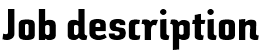 Programm ERASMUS+ Schüler/inEnterprise DataEnterprise DataEnterprise DataEnterprise DataEnterprise DataEnterprise DataEnterprise DataEnterprise DataName of enterpriseNumber of employeesNumber of employeesNumber of employeesStreetPostal codeCityRegionCountryTeam languagehttp://Main field of activityType of organisation	SME (≤ 250 workers)
	large enterprise
	multinational
	public enterprise
	other	SME (≤ 250 workers)
	large enterprise
	multinational
	public enterprise
	other	SME (≤ 250 workers)
	large enterprise
	multinational
	public enterprise
	other	SME (≤ 250 workers)
	large enterprise
	multinational
	public enterprise
	other	SME (≤ 250 workers)
	large enterprise
	multinational
	public enterprise
	otherShort description of the companyShort description of the companyShort description of the companyShort description of the companyShort description of the companyShort description of the companyShort description of the companyShort description of the companyURF/ECAS Datenbank PIC CODE Every enterprise which hosts an ERASMUS+ trainee has to be registered in the Unique Registration Facility (URF) / ECAS database. It is a one-time registration. If your company is willing, we will complete your registration in this database. Therefore we need the “legal entity” form (Link: http://ec.europa.eu/budget/contracts_grants/info_contracts/legal_entities/legal_entities_en.cfm#en ) this form should be duly signed and stamped and returned together with a copy of a VAT registration document to our address: auslandspraktikum@standort-tirol.atIf you are already registered in ECAS, please provide us your PIC (9 numbers):      URF/ECAS Datenbank PIC CODE Every enterprise which hosts an ERASMUS+ trainee has to be registered in the Unique Registration Facility (URF) / ECAS database. It is a one-time registration. If your company is willing, we will complete your registration in this database. Therefore we need the “legal entity” form (Link: http://ec.europa.eu/budget/contracts_grants/info_contracts/legal_entities/legal_entities_en.cfm#en ) this form should be duly signed and stamped and returned together with a copy of a VAT registration document to our address: auslandspraktikum@standort-tirol.atIf you are already registered in ECAS, please provide us your PIC (9 numbers):      URF/ECAS Datenbank PIC CODE Every enterprise which hosts an ERASMUS+ trainee has to be registered in the Unique Registration Facility (URF) / ECAS database. It is a one-time registration. If your company is willing, we will complete your registration in this database. Therefore we need the “legal entity” form (Link: http://ec.europa.eu/budget/contracts_grants/info_contracts/legal_entities/legal_entities_en.cfm#en ) this form should be duly signed and stamped and returned together with a copy of a VAT registration document to our address: auslandspraktikum@standort-tirol.atIf you are already registered in ECAS, please provide us your PIC (9 numbers):      URF/ECAS Datenbank PIC CODE Every enterprise which hosts an ERASMUS+ trainee has to be registered in the Unique Registration Facility (URF) / ECAS database. It is a one-time registration. If your company is willing, we will complete your registration in this database. Therefore we need the “legal entity” form (Link: http://ec.europa.eu/budget/contracts_grants/info_contracts/legal_entities/legal_entities_en.cfm#en ) this form should be duly signed and stamped and returned together with a copy of a VAT registration document to our address: auslandspraktikum@standort-tirol.atIf you are already registered in ECAS, please provide us your PIC (9 numbers):      URF/ECAS Datenbank PIC CODE Every enterprise which hosts an ERASMUS+ trainee has to be registered in the Unique Registration Facility (URF) / ECAS database. It is a one-time registration. If your company is willing, we will complete your registration in this database. Therefore we need the “legal entity” form (Link: http://ec.europa.eu/budget/contracts_grants/info_contracts/legal_entities/legal_entities_en.cfm#en ) this form should be duly signed and stamped and returned together with a copy of a VAT registration document to our address: auslandspraktikum@standort-tirol.atIf you are already registered in ECAS, please provide us your PIC (9 numbers):      URF/ECAS Datenbank PIC CODE Every enterprise which hosts an ERASMUS+ trainee has to be registered in the Unique Registration Facility (URF) / ECAS database. It is a one-time registration. If your company is willing, we will complete your registration in this database. Therefore we need the “legal entity” form (Link: http://ec.europa.eu/budget/contracts_grants/info_contracts/legal_entities/legal_entities_en.cfm#en ) this form should be duly signed and stamped and returned together with a copy of a VAT registration document to our address: auslandspraktikum@standort-tirol.atIf you are already registered in ECAS, please provide us your PIC (9 numbers):      URF/ECAS Datenbank PIC CODE Every enterprise which hosts an ERASMUS+ trainee has to be registered in the Unique Registration Facility (URF) / ECAS database. It is a one-time registration. If your company is willing, we will complete your registration in this database. Therefore we need the “legal entity” form (Link: http://ec.europa.eu/budget/contracts_grants/info_contracts/legal_entities/legal_entities_en.cfm#en ) this form should be duly signed and stamped and returned together with a copy of a VAT registration document to our address: auslandspraktikum@standort-tirol.atIf you are already registered in ECAS, please provide us your PIC (9 numbers):      URF/ECAS Datenbank PIC CODE Every enterprise which hosts an ERASMUS+ trainee has to be registered in the Unique Registration Facility (URF) / ECAS database. It is a one-time registration. If your company is willing, we will complete your registration in this database. Therefore we need the “legal entity” form (Link: http://ec.europa.eu/budget/contracts_grants/info_contracts/legal_entities/legal_entities_en.cfm#en ) this form should be duly signed and stamped and returned together with a copy of a VAT registration document to our address: auslandspraktikum@standort-tirol.atIf you are already registered in ECAS, please provide us your PIC (9 numbers):      Contact PersonContact PersonContact PersonContact PersonContact PersonContact PersonFirst NameLast NameLast NamePhoneFaxFaxFunction/DivisionE-MailE-MailTraineeTraineeTraineeTraineeTraineeTraineeFirst NameLast NameLast NamePhoneFaxFaxStreetPostal codeCityTraineeshipTraineeshipStartDD.MM.YYYY                   DD.MM.YYYY                   EndDD.MM.YYYYLearning outcomes to be achieved during mobility 
(Acquired knowledge, skills and competences - Please give a precise description of trainees tasks)Learning outcomes to be achieved during mobility 
(Acquired knowledge, skills and competences - Please give a precise description of trainees tasks)Learning outcomes to be achieved during mobility 
(Acquired knowledge, skills and competences - Please give a precise description of trainees tasks)Learning outcomes to be achieved during mobility 
(Acquired knowledge, skills and competences - Please give a precise description of trainees tasks)Learning outcomes to be achieved during mobility 
(Acquired knowledge, skills and competences - Please give a precise description of trainees tasks)Learning outcomes to be achieved during mobility 
(Acquired knowledge, skills and competences - Please give a precise description of trainees tasks)Learning outcomes to be achieved during mobility 
(Acquired knowledge, skills and competences - Please give a precise description of trainees tasks)Learning outcomes to be achieved during mobility 
(Acquired knowledge, skills and competences - Please give a precise description of trainees tasks)Learning outcomes to be achieved during mobility 
(Acquired knowledge, skills and competences - Please give a precise description of trainees tasks)Learning outcomes to be achieved during mobility 
(Acquired knowledge, skills and competences - Please give a precise description of trainees tasks)Learning outcomes to be achieved during mobility 
(Acquired knowledge, skills and competences - Please give a precise description of trainees tasks)Learning outcomes to be achieved during mobility 
(Acquired knowledge, skills and competences - Please give a precise description of trainees tasks)Learning outcomes to be achieved during mobility 
(Acquired knowledge, skills and competences - Please give a precise description of trainees tasks)Remuneration (Please tick the boxes and enter figures)Remuneration (Please tick the boxes and enter figures)Remuneration (Please tick the boxes and enter figures)Remuneration (Please tick the boxes and enter figures)Remuneration (Please tick the boxes and enter figures)Remuneration (Please tick the boxes and enter figures)Remuneration (Please tick the boxes and enter figures)Remuneration (Please tick the boxes and enter figures)Remuneration (Please tick the boxes and enter figures)Remuneration (Please tick the boxes and enter figures)Remuneration (Please tick the boxes and enter figures)Remuneration (Please tick the boxes and enter figures)Remuneration (Please tick the boxes and enter figures)No remuneration at allNo remuneration at allNo remuneration at allNo remuneration at allNo remuneration at allNo remuneration at allA traineeship remuneration of Euro (net) monthA traineeship remuneration of Euro (net) monthA traineeship remuneration of Euro (net) monthA traineeship remuneration of Euro (net) monthA traineeship remuneration of Euro (net) monthA traineeship remuneration of Euro (net) month€€€We provide free board and lodgingWe provide free board and lodgingWe provide free board and lodgingWe provide free board and lodgingWe provide free board and lodgingWe provide free board and lodging  yes                                            no  yes                                            no  yes                                            no  yes                                            no  yes                                            no  yes                                            no  yes                                            noOther money relevant donationsOther money relevant donationsOther money relevant donationsOther money relevant donationsOther money relevant donationsOther money relevant donations€€Benefits value in €Benefits value in €Trainee Requirements - qualification of the learner Trainee Requirements - qualification of the learner LanguageKnowledge, skillsBranch of vocational education and trainingWe hereby confirm that we are willing and prepared to employ the below trainee in full time in our company. We intend to give her/him tasks and responsibilities in accordance to her/his qualifications and theoretical knowledge acquired during his/her education. We provide a risk covering insurance at the workplace. We will co-operate with “Standortagentur Tirol” responsible for the preparation and evaluation of the placement. We confirm that the trainee is not financed by EU money and does not work within an EU project.We hereby confirm that we are willing and prepared to employ the below trainee in full time in our company. We intend to give her/him tasks and responsibilities in accordance to her/his qualifications and theoretical knowledge acquired during his/her education. We provide a risk covering insurance at the workplace. We will co-operate with “Standortagentur Tirol” responsible for the preparation and evaluation of the placement. We confirm that the trainee is not financed by EU money and does not work within an EU project.DATE					Signature of person responsible / Company stampDD.MM.YYYYDATE					Signature of person responsible / Company stampDD.MM.YYYY